Attività 1
Distribuire 3 litri d’acqua in contenitori sempre più piccoliUno stabilimento produce acqua distillata in taniche da 3 litri e vuole vendere l’acqua in contenitori più piccoli, ma sempre tutti uguali. Deve perciò prevedere quanti contenitori servono. Come si può organizzare?  a.  Che cosa succede quando provo a travasareCompleta  la seguente tabella, come è mostrato nella prima colonnaIl metodo diventa lungo quando la capacità di un recipiente diventa ancora più piccola. Puoi prevedere il numero di contenitori con un calcolo? Si tratta di dividere 3 litri d’acqua in tanti contenitori uguali. b. CalcolaCompleta la tabella seguente come mostrato nella prima riga.Scegli la risposta corretta ad ognuna delle seguenti domande• La quantità d’acqua totale che riempie tutti i contenitoriA. Diventa  sempre più vicina a 0	b. Resta 3 litri	c. Aumenta• Nella colonna di sinistra della tabella, la capacità di un recipientea. Diventa  sempre più vicina a 0	b. Resta 3 litri	c. Aumenta• Nella colonna di destra della tabella, il numero di recipientia. Diventa  sempre più vicino a 0	b. Resta 3 litri	c. AumentaNella colonna centrale della tabella puoi trovare il calcolo 3 : 0 e il suo risultato? Motiva la risposta.………………………………………………………………………………………............................................……………………………………………………………………………………….............................................……………………………………………………………………………………….............................................……………………………………………………………………………………….............................................Capacità di un recipiente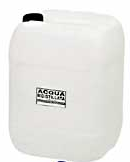 3 litri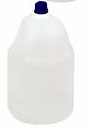 1,5 litri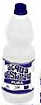 1 litro500 ml = 0,5litriNumero di recipienti1Capacità di un recipienteCalcoloNumero di recipienti300 ml = 0,3 litri3 : 0,3 = 1010200 ml = 0,2 litri3 : ……. = ……….100 ml = ………30 ml = ………20ml = ……….. ……. ml = 0,003 litri……. ml  = 0,002 litri…….. ml = ……… litri3 : 0,001 = …………..